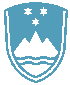 POROČILO O REDNEM INŠPEKCIJSKEM PREGLEDU NAPRAVE, KI LAHKO POVZROČIONESNAŽEVANJE OKOLJA VEČJEGA OBSEGA Zavezanec: HELIOS Tovarna barv, lakov in umetnih smol, Količevo 65, 1230 DomžaleNaprava / lokacija: Količevo 65, 1230 DomžaleDatum pregleda: 22. 10. 2019Okoljevarstveno dovoljenje (OVD) številka: 35407-166/2006–15 z dne 23. 11. 2009 spremenjeno z odločbo 35402-8/2014-30 zdne 18. 5. 2015Usklajenost z OVD:DA. Inšpekcijski pregled zavezanca je bil opravljen po področjih, kot so navedena vokoljevarstvenem dovoljenju (emisije snovi v zrak, emisije snovi in toplote v vode, emisije hrupa,ravnanje z odpadki, skladiščenje nevarnih tekočin v nepremičnih skladiščnih rezervoarjih indrugi pogoji). Zahteve iz OVD zavezanec izpolnjuje ter z obratovanjem naprave na citiranilokaciji ne obremenjuje okolja čezmerno z emisijami v zrak, vode in hrupom. Obratovalnemonitoringe na izpustih v zrak, v vode in hrupa izvaja redno, letna poročila o izvedenihmonitoringih pravočasno posreduje na ARSO. Z odpadki ravna skladno z zahtevami OVD.Skladiščenje odpadkov (nevarnih in nenevarnih) se izvaja na prostem, na utrjenem terenu zurejenim odvajanjem odpadne padavinske vode v interno kanalizacijo in predčiščenjem nalastni čistilni napravi pred odvajanjem v javno kanalizacijo. Odpadki so shranjeni v embalaži izmateriala, ki je odporen proti učinkovanju shranjenih odpadkov, saj iz skladiščnih posod zodpadki ni opaziti iztekanja odpadkov. Z nevarnimi tekočinami v nepremičnih skladiščnihposodah ravna skladno z zahtevami iz OVD. Pregledi nepremičnih skladiščnih posod (medobratovanjem in izpraznjene) se izvajajo redno, skladiščne posode so ustrezno opremljene znapravami za varno obratovanje.Zaključki / naslednje aktivnosti:Ni bilo ugotovljeni